HUBUNGAN PENGGUNAAN NSAID ( NON STOROID ANTI INFLAMATORI DRUG ) DENGAN KEJADIAN GASTRTIS DIPUSKESMAS SUKORAME LAMONGANSKRIPSI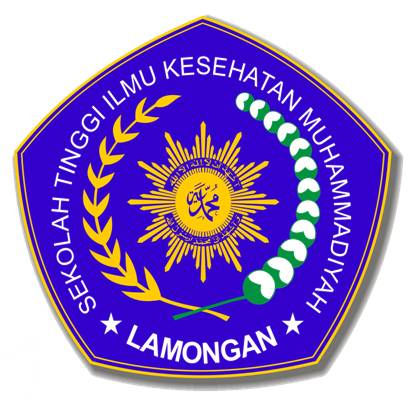 Oleh:AHMAD BUDI SUSANTONIM. 1602012109PPROGRAM STUDI S1 KEPERAWATANSEKOLAH TINGGI ILMU KESEHATAN MUHAMMADIYAHLAMONGAN2017HALAMAN PERNYATAANYang bertanda tangan di bawah ini :NAMA                          		: AHMAD BUDI SUSANTONIM                              		: 1602012109P P TEMPAT, TANGGAL LAHIR 	: BOJONEGORO, 04 DESEMBER 1984INSTITUSI                              	: SEKOLAH TINGGI ILMU KESEHATAN                                                            MUHAMMADIYAH LAMONGAN.Menyatakan bahwa skripsi yang berjudul : “Profil Kejadian Gastritis Pada Penggunaan Analgetik NSAID (Non Steroid Anti Inflamatory Drug) di Puskesmas Sukorame Lamongan”  adalah bukan skripsi orang lain baik sebagian maupun keseluruhan, kecuali dalam bentuk kutipan yang telah disebutkan sumbernya.	Demikian surat pernyataan ini saya buat sebenar-benarnya dan apabila pernyataan ini tidak benar, saya bersedia mendapat sanksi akademis.Lamongan,       Mei 2017 AHMAD BUDI SUSANTO  NIM. 1602012109 PLEMBAR PERSETUJUANSkripsi  oleh  	: 	AHMAD BUDI SUSANTONIM                	: 	1602012109 PJudul 	: 	PROFIL KEJADIAN GASTRITIS PADA PENGGUNAAN ANALGETIK NSAID (NON STEROID ANTI INFLAMATORY DRUG) DI PUSKESMAS SUKORAME LAMONGANTelah disetujui untuk diujikan dihadapan Dewan Penguji skripsi pada tanggal :       Mei  2017Oleh :Mengetahui LEMBAR PENGESAHANTelah Diuji dan Disetujui Oleh Tim Penguji Pada Ujian Sidang SkripsiDi Program Studi S1 Keperawatan STIKES Muhammadiyah LamonganTanggal :       Mei 2017PANITIA PENGUJI   Tanda Tangan Tim Penguji	Ketua     :		Ns. Suratmi, M.Kep				.............................Anggota : 1. Ns. Virgianti Nur Farida., S.Kep., M.Kep	................................	     2. Ns. Farida Yuanita. M.Kep			................................Mengetahui,Ketua Sekolah Tinggi Ilmu Kesehatan ( STIKES )Muhammadiyah LamonganDrs. H.Budi Utomo., Amd.Kep., M.KesNBM 936665CURICULUM VITAENama			: AHMAD BUDI SUSANTOTempat tgl. Lahir	: BOJONEGORO, 04 DESEMBER 1984Alamat Rumah	:	Desa Ngampal, RT/RW 001/004 Sumberrejo kab.Lamongan.Pekerjaan	: Pengatur TK 1 Puskesmas Sukorame Sejak 2011-SekarangRiwayat Pendidikan	:1. MI-Madrasah Ibhidaiyah Islamiyah Ngampal		Lulus 1997	2. SLTP Muhammadiyah I Sumberrejo			Lulus 20003. SMU Muhammadiyah II Sumberrejo			Lulus 20034. Akes Rajekwesi Bojonegoro				Lulus 2006ABSTRAKAhmad Budi Susanto. 2017. Profil Kejadian Gastritis Pada Penggunaan Analgetik NSAID Non Steroid Anti Inflamatory Drug) Dipuskesmas Sukorame Lamongan. Skripsi Program Studi SI Keperawatan Sekolah Tinggi Ilmu Kesehatan Muhammadiyah Lamongan. (1) Ns. Virgianti Nur Farida., S.Kep., M.Kep. (2) Ns. Farida Yuanita. M.Kep			Gastritis merupakan suatu keadaan peradangan atau perdarahan mukosa lambung yang dapat bersifat akut, kronis, difus atau lokal (Sylvia A Price, 2012. Gastritis terjadi pada orang-orang yang mempunyai pola makan tidak teratur dan merangsang produksi asam lambung (Padmiarso, 2011). Penggunaan obat obatan NSAID (non steroid anti inflammatory drug) dalam jangka waktu yang lama dapat menyebabkan gangguan mikrosirkulasi mukosa lambung seperti trauma. Pada penderita gastirits umumnya muncul berbagai gejala seperti mual dan muntah (Nurarif, 2013).Pendekatan yang digunakan dalam penelitian ini adalah dengan pre experimental dengan pendekatan pretest-postest design dengan sampel 64 responden. Teknik sampling yang digunakan adalah dengan simple random sampling.Hasi dalam penelitian ini diketahui bahwa dari 64 responden didapatkan mayoritas responden yang mengalami gastritis kronis dengan penggunaan NSAID yang tidak diberikan di puskesmas adalah 25 (92,6%) responden, didapatkan sebagian besar yang tidak mengalami gastritis dengan penggunaan NSAID yang diberikan dipuskesmas adalah 22 (73,3%) responden, didapatkan sebagian besar yang mengalami gastritis akut dengan penggunaan NSAID tidak diberikan di puskesmas adalah 38 (71,4%) responden.Hasil uji statistic coefficient contingency dengan menggunakan SPSS for Windows versi 16.00 diperoleh hasil yaitu nilai signifikan 0,00 lebih kecil dari nilai α  = 0,05, maka menunjukkan bahwa ada hubungan kejadian gastritis pada penggunaan analgetik NSAID (Non Steroid Anti Inflamatory Drug) di Puskesmas Lamongan..Menambah pengetahuan dan pengalaman dalam praktik penelitian secara ilmiah untuk lebih meningkatkan pemahaman mengenai kejadian gastritis pada penggunaan obat analgetik NSAID (Non Steroid Anti Inflamantory Drug).Kata kunci : Kejadian gastritis,  analgetik	ABSTRACTAhmad Budi Susanto. 2017. Profile of Genesis Gastritis on Use of NSAID Non Steroid Anti Inflamatory Drug Analgetics) Sukorame Lamongan Community Health Center. Skripsi Program Studi SI Keperawatan Sekolah Tinggi Ilmu Kesehatan Muhammadiyah Lamongan. (1) Ns. Virgianti Nur Farida., S.Kep., M.Kep. (2) Ns. Farida Yuanita. M.Kep		Gastritis is a state of inflammation or gastric mucosal bleeding that can be acute, chronic, diffuse or local (Sylvia A Price, 2012. Gastritis occurs in people who have irregular diet and stimulate acid production of stomach (Padmiarso, 2011). NSAIDs (non steroidal anti-inflammatory drug) drugs for long periods of time can cause microcirculatory disorders of the gastric mucosa such as trauma.In people with gastirits generally appear various symptoms such as nausea and vomiting (Nurarif, 2013).The approach used in this research is pre experimental with pretest-posttest approach with 64 respondents. The sampling technique used is simple random sampling.The result of this research is that from 64 respondents, it is found that the majority of respondents who have chronic gastritis with NSAID who are not given in puskesmas are 25 (92,6%) of respondents. Most of those who do not have gastritis with NSAID given by puskesmas are 22 ( 73.3%) of the respondents found that most of those who had acute gastritis with NSAID use were not given at puskesmas was 38 (71,4%) respondents.The result of statistic coefficient contingency test by using SPSS for Windows version 16.00 obtained result that is significant value 0,00 smaller than value α = 0,05, hence indicate that there is relation of gastritis incidence on usage of analgetic of NSAID (Non Steroid Anti Inflamatory Drug) in Puskesmas Lamongan.Adding knowledge and experience in scientific research practice to further improve the understanding of the incidence of gastritis in the use of analgesic drugs NSAID (Non Steroid Anti Inflammatory Drug).Keywords: Genesis gastritis, analgesicMOTTO DAN PERSEMBAHAN"Bersikaplah kukuh seperti batu karang yang tidak putus-putus-nya dipukul ombak. Ia tidak saja tetap berdiri kukuh, bahkan ia menenteramkanamarah ombak dan gelombang itu." (Marcus Aurelius)Syukur alhamdulillah berkat rahmat dan karunia-Mu. Skripsi ini bisa kupersembahkan kepada :Kedua orang tua tercinta, istri dan anak-anakku yang selalu memberikan do’a dan motivasinya. Kepada para pembimbing yang telah merelakan waktu dan kesabarannya untuk membimbing saya. Serta semua pihak yang tidak dapat saya sebutkan satu per satu yang membantu hingga terselesaikannya skripsi ini.KATA PENGANTARPuji syukur penulis panjatkan kehadirat Allah SWT, karena berkat rahmat dan hidayah-Nya sehingga penulis dapat menyelesaikan Skripsi yang berjudul “Profil Kejadian Gastritis Pada Penggunaan Analgetik NSAID (Non Steroid Anti Inflamatory Drug) di Puskesmas Sukorame Lamongan”.	Skripsi ini penulis susun sebagai salah satu persyaratan untuk memperoleh gelar Sarjana Keperawatan di Sekolah Tinggi Kesehatan Muhammadiyah Lamongan.	Dalam penyusunan penulis mendapatkan banyak pengarahan dan bantuan dari berbagai pihak, untuk itu penulis tidak lupa mengucapkan terima kasih kepada yang terhormat Bapak/ Ibu :Drs. H. Budi Utomo, Amd.Kep., M.Kes, selaku Ketua Stikes Muhammadiyah LamonganNs. Virginianti Nur Farida., S.Kep., M.Kep, selaku pembimbing I, yang telah banyak memberikan petunjuk, saran, dorongan moril selama penyusunan skripsi ini.Ns. Farida Yuanita. M.Kep  selaku pembimbing II, yang telah banyak memberikan petunjuk, saran, dorongan moril selama penyusunan skripsi ini.Kepala beserta staf  Puskesmas Sukorame Lamogan yang telah memberi izin penelitian kepada peneliti.Seluruh pihak yang telah memberikan dukungan moril dan materiil demi terselesaikannya skripsi ini.Semoga Allah SWT memberikan balasan pahala atas semua amal kebaikan yang diberikan. Penulis menyadari skripsi ini masih banyak kekurangan, untuk itu segala kritik dan saran yang bersifat membangun sangat penulis harapkan, akhirnya penulis berharap semoga skripsi ini bermanfaat bagi penulis pada khususnya dan bagi pembaca pada umumnya.Lamongan,    Mei 2017PenulisDAFTAR ISIHALAMAN JUDUL		i HALAMAN PERNYATAAN		iiLEMBAR PERSETUJUAN		iiiLEMBAR PENGESAHAN		ivCURICULUM VITAE		vABSTRAK 		viABSTRACT	 	viiMOTTO DAN PERSEMBAHAN	 	viiiKATA PENGANTAR		ixDAFTAR ISI		xiDAFTAR TABEL		xivDAFTAR GAMBAR		xvDAFTAR LAMPIRAN		xviDAFTAR SINGKATAN 		xviiBAB I PENDAHULUANLatar Belakang		1Rumusan Masalah		4Tujuan Penelitian		41.3.1 Tujuan Umum 		41.3.2 Tujuan Khusus 		4Manfaat Penelitian		51.4.1 Manfaat Teoritis 		51.4.1 Manfaat Praktisi 		5BAB II TINJAUAN PUSTAKA2.1 Konsep NSAID (Non Steroid Anti-inflamatory Drugs)		72.1.1 Definisi NSAID 		72.1.2 Golongan NSAID 		82.1.3 Mekanisme Kerja NSAID Dalam Pengobatan 		92.1.4 Efek Samping NSAID Pada Pengobatan		102.2 Konsep Gastritis		122.2.1 Definisi Gastritis 		122.2.2 Klasifikasi Gastritis 		132.2.3 Etiologi 		142.2.4 Patofisiologi 		172.2.5 Manifestasi Klinis		182.2.6 Komplikasi Pada Gastritis		192.3 Kerangka Konsep		212.4 Hipotesis 		22BAB III METODE PENELITIAN3.1 Desain Penelitaian		233.2 Kerangka Kerja		243.3 Populasi dan Sampel		253.3.1 Populasi		253.3.2 Sampel		253.3.3 Sampling		253.3 Identifikasi Variabel		263.5 Definisi Operasional		273.6 Pengumpulan Data Dan Analisa Data		283.6.1 Pengumpulan Data 		283.6.2 Teknik Analisa Data 		303.7 Etika Penelitian		313.7.1 Lembar persetujuan penilitian atau informed concent 		313.7.2 Tanpa nama atau Annonimity 		323.7.3 Kerahasiaan atau confidentiality 		32BAB IV HASIL PENELITIAN DAN PEMBAHASAN4.1 Hasil Penelitian 		334.1.1 Gambar Lokasi Tempat Penelitian 		334.1.2 Data Umum 		344.1.3 Data Khusus 		364.1.4 Tabulasi Silang Penggunaan NSAID Dengan Kejadian Gastritis 		374.1.5 Uji Analisa Data Profil Kejadian pada Penggunaan Analgetik (Non Steroi Anti Inflamasi Drug) di Puskesmas Sukorame Kabupaten lamongan 		384.2 Pembahasan 		394.2.1 Penggunaan Obat NSAID 		39Kejadian Gastritis 		40Profil Penderita Gastritis Pada Penggunaan Analgetik NSAID (Non Steroid Anti Inflamastory Drug) Dengan Kejadian Gastritis Di Puskesmas Sukorame Lamongan 		42BAB V PENUTUP5.1 Kesimpulan 		445.2 Saran 		455.2.1 Bagi Institusi Pendidikan 		455.2.2 Bagi Peneliti 		455.2.3 Bagi Responden 		455.2.4 Bagi Institusi Kesehatan (Puskesmas) 		45DAFTAR PUSTAKA 		46LAMPIRAN 		48DAFTAR TABELHalamanTabel 3.1 	Definisi Operasional Profil Kejadian Gastritis Pada Penggunaan Analgetik NSAID (Non Steroid Anti Inflamastory Drug) Di Puskesmas Sukorame Lamongan 		27Tabel 4.1 	Distribusi Responden Berdasarkan Jenis Kelamin Di Wilayah Puskesmas Sukorame Lamongan 		34Tabel 4.2	Distribusi Responden Berdasarkan Umur Di Puskesmas Babat Kebupaten Lamongan 		34Tabel 4.3	Distribusi Responden Berdasarkan Pendidikan Di Wilayah Puskesmas Sukorabe Lamongan 		35Tabel 4.4	Distribusi Responden Berdasarkan Pekerjaan Di Wilayah Puskesmas Sukorame Lamongan 		35Tabel 4.5	Distribusi Penggunaa Obat NSAID di Puskesmas Sukorame Kabupaten Lamongan		36Tabel 4.6	Distribusi Kejadian Gastritis Di Wilayah Puskesmas Sukorame Lamongan 		36Tabel 4.7	Distribusi Jenis Obat NSAID 		37Tabel 4.8	Tabulasi Silang Profil Penderita Gastritis Pada Pengguna Analgetik NSAID (Non Steroid Anti Inflamasi Drug) Dengan Kejadian Gastritis Di Puskesmas Sukorame Lamongan 		38Tabel 4.9 Tabulasi Profil Kejadian Gastritis pada Penggunaan Analgetik (Non Steroid Anti Inflamastory Drug) di Puskesmas Sukorame Kabupaten Lamongan 		38DAFTAR GAMBAR									         HalamanGambar 2.6	Kerangka Konsep Profil Kejadian Gastritis Pada Penggunaan Analgetik NSAID (Non Steroid Anti Inflamatory Drug) di Puskesmas Sukorame Lamongan		21Gambar 3.1	Kerangka Kerja Profil Kejadian Gastritis Pada Penggunaan Analgetik NSAID (Non Steroid Anti Inflamatory Drug) di Puskesmas Sukorame Lamongan		24DAFTAR LAMPIRANLampiran 1 	Surat Permohonan Menjadi Peserta Penelitian	Lampiran 2	Lembar Persetujuan Menjadi Responden Penelitian	Lampiran 3	Lembar Kuesioner Lampiran 4	Tabulasi data umum Lampiran 5	Tabulasi data khusus Lampiran 6	Lembar KonsultasiDAFTAR SINGKATANDr	: DoktorM.Kes	: Magister KesehatanM.Pd	: Magister PendidikanM.Si	: Magister Ilmu AdministrasiNIK	: Nomer Induk KepegawaianNIM	: Nomer Induk MahasiswaNs	: NersProdi	: Program StudiS. Kep	: Sarjana KeperawatanSD	: Sekolah DasarSMA	: Sekolah Menengah AtasSTIKES	: Sekolah Tinggi Ilmu KesehatanSPSS	: Statistical Package for the Social SciencePembimbing INs. Virgianti Nur F., S.Kep., M.KepNIK. 1983 09 12 2006 09 20 18Pembimbing IINs. Farida Yuanita. M.Kep  NIK. 1983 1031 2009 11 049                       NBM.1044925